WALTON PARISH COUNCILMINUTES OF THE MEETING ON 2 NOVEMBER 2021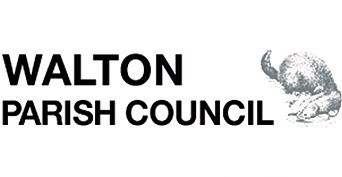 PresentCllr E Fairclough (Chair)Cllr K Shaw (Vice Chair)Cllr S BirkbyCllr J CarlonCllr P Lee Cllr S LeithCllr K NixonCllr T SaundersCllr C PearsonCllr C WagstaffMr N Shaw (Clerk)Cllr M Cummings, Wakefield MDC1 member of the public92.Apologies for absenceCllr W ParkerPC Steel, West Yorkshire Police93.Minutes and matters arisingRESOLVED: To approve the minutes of the meeting held on 5 October 2021 as a true and correct record.  All matters arising are covered in the meeting’s agenda items.94.Declarations of interestNone.95.Election of a new Parish Council ChairCllr Fairclough, as the Chair of the Parish Council, has verbally indicated they intend to retire after the December meeting.  Cllr John Carlon was nominated and seconded as Chair.  Cllr Carlon indicated he would like some time to consider the nomination.  A decision on the election of a new Chair was therefore deferred to the December meeting.Cllr Shaw has indicated verbally his intention to stand down as the Vice Chair and as a member of the council after today’s meeting.  Nominations for the Vice Chair were sought.  There were no nominations for the role of Vice Chair.  Cllr Wagstaff indicated verbally his intention to stand down as a member of the council after today’s meeting.  The Parish Clerk awaits formal written resignation for each councillor.96.Public forumNo questions from members of the public.97.SAFE schemePC Steel’s report was circulated at the meeting and noted.  98.Ward 5 councillor reportTraffic management meeting – a further meeting will be hosted by Highways on 30 November at the village hall and this date will be circulated.  This will include possible future signage on the significant bend on Greenside/Common LaneResurfacing of School Lane – this is on the Wakefield MDC road resurfacing programme for 2022/23Trees on Oakenshaw Lane – these overhanging trees have been reported for pruning where this can take place on Wakefield MDC landGulley at the junction of School Lane and Greenside is blocked99.Working Party updateThe update report was noted and the following points made:Recreation Field working party – the seesaw may need inspecting due to possible reported damageEnvironmental improvements working party – there has been further dialogue with the Wakefield MDC street lighting service about the hanging baskets.  The contractor has been asked to remove the brackets as 28 of the 50 columns used have been judged not to be strong enough to take future baskets and Christmas trees.   Christmas trees can still be erected for 22 columns.  With a new bracket the council has been given assurance that all the 50 columns can be used next Spring for hanging baskets.  The cost of the hanging baskets with a new bracket will need to be reviewed for Spring 2022.  A discussion was undertaken on requesting Amey’s data on the failed columnsCommunications working party – a proof for the Autumn 2021 edition has been prepared and had feedback.  The final proof was agreed and will be circulated in November99.1.  RESOLVED: That the Parish Council writes to Wakefield MDCs Chief Executive as a Stage 1 complaint raising the lack of response to service issues and complaints seeking an improvement in service100.Village Hall Hiring Policy & Hiring ChargeThe proposed revisions to the village hall hiring policy was discussed.  The following point was raised:Remove the reference to ‘large scale’ in the policy (section 6)100.1  RESOLVED – The Parish Council agreed the amended Hiring Policy (which was attached to the report).100.2.  RESOLVED - The Parish Council agreed the revised schedule of charges specifically for adult celebration events, effective from 1 December 2021.101.Planning CommitteeThere were no current planning applications to discuss for October 2021.  A brief discussion was undertaken on a previous objected to planning application from a previous month.102.September 2021 bank reconciliationThe September 2021 bank reconciliation was noted.  The Clerk gave a verbal update of the details of accounts paid totalling £5,310.76 for October 2021 and income received of £1,693.76.The account balances at the end of October 2021 (known by early Nov) are:Current a/c:                                              £2,591.81Barclays Business Res a/c:                   	£55,834.85HSBC & Nationwide deposit a/cs:	      £50,947.32Total                                                 	    £109,373.98** The budget expectation is that the total balance will be in the region of £115,000 at the end of the financial year.103.Correspondence to the parish councilThe correspondence was noted.104.Walton Juniors FCThe football club has sought the council’s permission to use the Jubilee Field.  The condition of the field was discussed and the scale of remediation that would be required.  Potential safety concerns about the use of the field were discussed.  The club has sought advice from a land engineer to provide an initial view.104.1.  RESOLVED - The Parish Council commit to undertake a site investigation to better understand the remediation issues, to a maximum of £2,000.104.2.  Walton Juniors be allowed, to the end of the current football season, to make use of the tennis club pavilion for storage of equipment (and make their own insurance provision for any stored equipment).